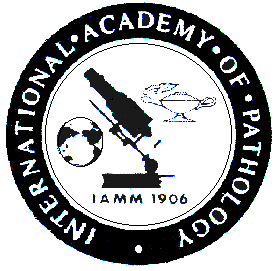 MINUTES OF THE ANNUAL GENERAL MEETING OF THE  OF PATHOLOGY (SOUTH AFRICAN DIVISION) 07h00 on 3 September 2011Sandton Convention Centre, PRESENT	Prof M Hale, Dr K Taylor, Dr M Duffield, Dr Ashwin Bramdev, Prof JW Schneider, 	Prof EJ Raubenheimer,  Dr B Dietrich, Prof L Banach, Prof M Garcia-Jardon, Dr K 	Pillay, Dr S Meer, Dr A Czajkowski, Dr P Swart, Dr C Ray, Dr L Nokoane, Dr B de 	Bruin, Prof S Nayler, Dr GS Kaleebi.	The meeting was chaired by Professor Martin Hale.Apologies	Prof H Wainwright, Dr T Slavik, Prof M Louw,  Prof D 	Govender, Dr S Subrayan, 	Prof P	Wranz, Prof S Boy, Dr P Bloem, Prof W van Heerden, Dr J Goedhals, Prof 	ROC Kaschula, Prof M Bida, Prof R Bowen.Confirmation of previous minutes 7 September 2009				These were adopted as being correct. Proposed by Prof Erich Raubenheimer; 	seconded by Dr Charlotte Ray.Matters arising from previous minutes						None.Urgent matters						Prof Dhiren Govender has resigned as president of the IAP (SA division) as he is 	currently doing a sabbatical overseas and it is important that certain papers relating 	to tax be signed before his return. Prof Martin Hale, who is president-elect, will take 	over the role of president from now. This was unanimously ratified by those present.Ratification of councillors	Ratification of the following councillors for 2012-2013 was unanimously approved :	Johannesburg		-	Dr Lerato Nkoane	Durban			-	Dr Jalaludin Vaubell	Bloemfontein			-	Prof Cathy Beukes	Cape Town (US)		-	Prof Johann Schneider	Cape Town (UCT)		-	Prof Helen Wainwright	Eastern Cape		-	Prof Mirta Garcia-Jardon	The following councillors have one more year to serve: Prof Melanie Louw 	(Pretoria), Dr Tomas Slavik (private), Dr Ashwin Bramdev (private), Prof Meshack 	Bida (University of Limpopo), Dr Johan Dempers (forensic), Prof Sonja Boy (oral 	pathology)Ratification of new IAP (SA) executive committee 2012-2015	The new IAP (SA) executive for 2012-2015 was approved by those present.	Prof Martin Hale is the next IAP (SA) president, Dr Agatha Czajkowski the next 	secretary and Dr Peter Swart the next treasurer.7)   Adjudicators 2011 Labmedicine congress	Prof Runjan Chetty, Dr Komala Pillay and Prof Simon Nayler were approved as the 	adjudicators for the prizes to be given at the congress	8)  Future congresses2012 29th International IAP Congress,  – presented by Prof. Martin HaleThe 2012 meeting is the international IAP meeting at the Cape Town International Convention centre. This meeting will be held from 30 September to 5 October 2012.The budget for the 2012 congress was completely reviewed the previous week in light of the economic downturn. The expected number of delegates has been reduced from 1600 to 1200. Expenses have been shaved and the hire of the venue modified. We have an option on the lecture theatre audi 2, so we can expand if need be. This will not be paid for at this stage, but the IAP will be given first option. This means that we have flexibility to accommodate up to 2000 delegates.There is a total amount of R9 314 500 to spend on the congress. Anticipated income is as follows: Early bird registration fees R5500 (x 564 delegates)Late registration fees R6500 (x 400 delegates) Registrars R3250 (x100)Bursary candidates R2000 (x100)Courses at R700 each (x1000)Resulting in an anticipated registration income of R7 267 000Sponsorship income R115 000Exhibition income R625000Total anticipated income R8 516 846, with an expected profit (after inflation) of R116303.The budget is to be forwarded to the International division of the IAP.Scientific programme – Prof Hale commended and thanked Prof Johann Schneider for the sterling job he has done so far in getting this programme together. Thirty-three parallel sessions are planned with local and international convenors. Symposia, seminars, courses and workshops are planned, with two major slide seminars by Saul Suster and the AIPNA (Association of Indian Pathologists of North America) All specialities are covered, with approximately 600 speakers attending. Programme slots are in demand and the programme is already oversubscribed. Some very well known names in pathology will be presenting.The website is up and running.Printing for the congress is to be kept to a minimum, with most items being on flash pens.Deadlindes – the programme is behind on budget, sponsorship and the scientific programme, but is getting close to completion.Registration opens on 31 October 2011. The registration is to be done electronically. Early registration closes on 30 April 2012 and abstract submission closes on 30 March. Slides for seminars are to be submitted for scanning by 30 March 2012.Abstracts need to be reviewed and volunteers are needed.Prof Hale thanked the committee for all their hard work.Expenditure is to be discussed at the next LOC meeting in .The IAP (SA) will apply for R50000 for the 2012 congress, which is the usual amount given for each division of the FSASP, although we will not be a part of the FSASP congress next year. b)  52nd FSASP Congress, 2013	To be held in , dates still to be decided. The congress is due to be combined with the technologists’ conference.  Suggestions for future topics at congress:GynaepathologySoft tissue/bone pathologyNeuropathology/ muscle pathologyHead and neck pathologyThe BDIAP is still sponsoring one visitor per year for our local congress. The new secretary is Alex Howat…he will be approached for a pathologist in one these topics.The 2014 congress is to be organised by  university and 2015 by the .9)  Forensic pathology								The IAP (SA) plans to fund a speaker for forensic pathology in 2013. A forensic pathology programme did not materialise at the 2011 congress due to lack of support, so it is very important to get an internationally renowned speaker to get the discipline interested in a congress programme.Participation by forensic pathology in the 2012 congress is uncertain.9) Travelling seminars	Dr Johan Dempers gave the travelling seminar this year on forensic pathology. He 	put a tremendous amount of work into the seminar and I have had really excellent 	positive feedback from people who attended the seminar. The plan is to extend the 	seminar into other countries in  if we can get sponsorship.	The next travelling seminar is to be given by Prof Jos Hille on head and neck 	pathology. It will not be possible to have this seminar this year and it is planned for 	April/ May next year.	So far there are no volunteers for further travelling seminars, but there were a few 	names suggested at the councillors’ meeting and the secretary will follow up on 	these.Website	A new website was contructed since the last AGM. The web address is 	www.iapsouthafrica.co.za. The site was built by Forxdesign, but the company has 	split up and so the site has been moved to a new provider, . The site 	was hacked earlier in the year, along with many other websites that use a 	programme called Joomla. The problem has since been fixed and the security 	updated to prevent further hacking. Regular security updates will be provided by the 	new web site hosts. An annual cost of R1400 is payable for hosting the website, 	and this includes one hour of updates per month. Prof Schneider is in charge of the 	website, but due to work commitments relating to the 2012 congress has had no 	time to add items to the site.      11)  Outreach	 outreach will be mainly focused on the 2012 IAP international congress at 	this stage. Bursaries are available to young pathologists who are prepared to 	present at the conference. The education committee of the IAP (international) is 	making these bursaries available. An email informing pathologists about this has 	been sent out, and will be sent out again shortly, and the bursary application will be 	put onto IAP and 2012 websites. The “Friends of Africa” association has also 	offered to provide mentorship for pathologists north of  to help them 	present at the conference. A number of pathologists from the  and  are 	involved. A reduced fee for the congress for attendees from 	Africa (north of ) will also be available.	An additional outreach programme for next year is being investigated. Johan 	Dempers, from forensic pathology at the  presented the 	travelling seminar this year. Lech Banach has proposed that the seminar should be 	taken to other parts of Africa (,  and possibly ) and Dr 	Dempers would be happy to do this. The IAP (SA) is applying for funding for this 	from the main IAP body.     12) Treasurer’s report – Presented by Dr Maureen Duffield	TREASURER’S REPORT 2011The books for Jan 2010 – Dec 2010 are currently being audited. The auditor will see that application for tax exemption is submitted as soon as possible after that. He estimates Nov 2011 as the date when it should be through.Interest has fallen from R1,800 pm to R 170pm since R >R300,000 has been paid to the 2012 organising committee.2010 REPORT2010 MEMBERS	Consultants				134	Emeritus				4	Registrars				36INCOME 2010	Subs					R 44,800 	Slides					R 12,870 	From FSASP	 			R 69,300 	Transfer from savings account	R 90,000	Interest				R 18,313.68	TOTAL				R 235,283.68EXPENSES 2010	CONGRESS				R 86,839.84#	TRAVELLING SEMINAR		R 11,143* 	IAP FEES				R 6060.60STATIONARY			R 1531.64BANK FEES				R 1794.84WEBSITE				R 12,000OTHER				R 238.00@PAYMENTS FOR 2012		R 107,883.00TOTAL				R 227,490.92# R 48,544.50 to repay to Dr Duffield in 2012* R 5129,00 outstanding from Prof Pinder@ R 238.00 to be repaid 2011 WORKING EXPENSESMEMBERS as of Aug 2011	Consultants		154	Emeritus		5	Registrars		34INCOME
Subs					R 51,100	Slides					R 6940.00	FSASP				R 50,000	TOTAL				R 108,040.00EXPENSES	CONGRESS				R 42,211.00TRAVELLING SEMINAR		R 7511.00	 	IAP FEES				R 6260.68	WEBSITE				R 507.30	STATIONARY			R 1049.05	PAYMENTS FOR 2012		R 200,000	TOTAL				R 257,539.03	For a detailed breakdown of these figures please contact Dr Duffield at 	maureen.duffield@uct.ac.za.The meeting ended at 07h55									Compiled by Dr Kathy TaylorIAP (SA division) secretary	